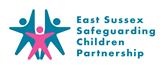 East Sussex Safeguarding Children Partnership (ESSCP)Training Charging Policy The following table indicates the charges that apply depending which agency/organisation you work for. *Charges per person / per training day. Training Pool members can access a pre-agreed number of free training days, as agreed with the Training & Development Consultant.The tutor will hold the right to turn away delegates who have not completed the training pre requirements detailed in the course flyer and booking confirmation email. There will also be a charge levied.Charges for Cancellation or non-attendanceCancellations made after course is closed (two weeks before course date) will incur a charge as detailed in the table below. These charges apply to all agencies. If another appropriate member of staff from the same team/service can be substituted, then this charge would not be applicable.For any other queries about ESSCP Training, please contact Giovanna Simpson, ESSCP Training and Development Consultant on giovanna.simpson@eastsussex.gov.ukOrganisation/ AgencyFull daycourse *Half daycourse *NHS staffEast Sussex County Council (ESCC) staff in:Children’s ServicesAdult Social CareESCC maintained schoolsCAFCASSFire serviceProbation  PoliceChange Grow Live (CGL)Foster Carers/Carers£0£0Small local groupsLocal CharitiesSmall Voluntary Community GroupsPrivate, voluntary or independentEarly Years sector providers£35.00£17.50East Sussex Primary Academy Schools£70.00£35.00East Sussex Secondary Academy Schools£110.00£55.00Other OrganisationsLarge child/adult focussed charities working in East SussexPrivate or public local organisationOther Local Authorities £110.00£55.00Late cancellationLate cancellationNon-attendanceNon-attendancehalf dayfull day (over 4 hrs)half dayfull day (over 4 hrs)Virtual£25£45£30£50classroom£45£70£50£75